ИГРА "ДОСКАЖИ СЛОВЕЧКО”.ТЕМА: "ТРАНСПОРТ"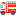 (Уточняйте с ребенком понятие что такое транспорт, где его используют, какой бывает транспорт. Рассмотрите транспорт, назовите части.)

Слово спряталось куда-то.
Слово спряталось и ждет.
"Пусть найдут меня ребята
Ну-ка кто меня найдет?”
Дом на рельсах тут как тут
Всех умчит он в пять минут.
Ты садись и не зевай –
Отправляется ... (трамвай)

***
Не поедет без бензина
Ни автобус, ни ... (машина)

***
Едет он на двух колесах,
Не буксует на откосах,
И бензина в баке нет –
Это мой ... (велосипед)

***
Рано утром вдоль дороги
На траве блестит роса.
По дороге едут ноги
И бегут два колеса.
У загадки есть ответ.
Это мой ... (велосипед)

***
На рояль я не похож,
Но педаль имею тоже.
Кто не трус и не трусиха,
Прокачу того я лихо.
У меня мотора нет.
Как зовусь? ... (велосипед)

***
Бежит при ветре споро
Без весел и мотора ... (парусник)

***
Самосвалом я зовусь,
Сам я сваливаю ... (груз)

***
Накорми меня бензином,
На копытца дай резины,
И тогда, поднявши пыль,
Бежит .... (автомобиль)

***
Прицепившись к задней шине,
Мишка едет на ... (машине)

***
Весь мир прочитал
Сообщенье в газетах,
Что Белка и Стрелка
Летали в ... (ракетах)

***
Без разгона ввысь взлетает,
Стрекозу напоминает.
Отправляется в полет
Винтокрылый ... (вертолет)

***
В этом доме тишина,
Много окон, дверь одна.
Дом летит под небеса.
За окошком вся страна.
Дом отправился в полет.
Значит это ... (самолет)

***
Мимо рощи, мимо яра,
Мчит без дыма, мчит без пара
Паровоза сестричка ...
Кто такая? ... (электричка)

***
Вез водитель в магазин
Много метел и корзин.
Как приятно было Зине
Вместе с ним сидеть в ... (кабине)

***
Создавать я начал флот.
Превратилась губка в ... (плот)

***
Тучек нет на горизонте,
Но раскрылся в небе зонтик.
Через несколько минут,
Опустился ... (парашют)